安全衛生活動の現状調査票選択肢を示している欄では、当てはまる答えの番号を○で囲んでください。この調査票に記入された内容は、統計以外の目的に使用することはありません。【１】協会が実施する安全衛生事業について①当協会が実施する安全衛生事業※1を知っていますか。該当する番号に○を付けてください。※1当協会が実施している安全衛生事業は次のとおりです。　安全衛生に関する研修会、講演会　　・労働安全に関する表彰　　・ヒヤリ・ハット事例　　・安全標語②当協会が実施する安全衛生に関する研修会※2に参加又は今年度に参加を予定していますか。該当する番号に○を付けてください。※2当協会が実施している安全衛生に関する研修会は次のとおりです。　　・ＫＹＴ（危険予知訓練）研修会　　・はさまれ・巻き込まれ、墜落・転落・転倒等災害防止講演会・支部会議、処理業者セミナー等における労働安全講演　　・リスクアセスメント　・ＡＥＤ講習会　　　　　・ドライブレコーダ映像を活用した交通事故防止セミナー　　・労働衛生保護具研修会　ほか【２】全国産業廃棄物連合会が提供している安全衛生活動の支援ツールに関する事項について全国産業廃棄物連合会がホームページ（http://www.zensanpairen.or.jp/disposal/07/index.html）上で公開している安全衛生活動を支援するツール※3を知っていますか。該当する番号に○を付けてください。※3全国産業廃棄物連合会の安全衛生活動を支援するツールとして次のものがあります。・安全衛生活動に係るパンフレット　　・産業廃棄物処理業ヒヤリハットデータベース・産業廃棄物処理業におけるモデル安全衛生規程及び解説　　・安全衛生規程作成支援ツール　　・安全衛生チェックリスト・産業廃棄物処理業におけるリスクアセスメントマニュアル・産業廃棄物処理業におけるリスクアセスメント～災害ゼロをめざして～　　・リスクアセスメントの実施支援システム・交通労働災害防止のためのガイドライン　　　　　　　　　　　　　　　　　　　　　　　　　【３】安全衛生活動に関する事項について安全衛生に関してどのような取り組みを実施又は今年度に実施を予定していますか。該当する番号のすべてに○を付けてください。【４】安全衛生管理体制に関する事項について貴社では、安全衛生の担当者（安全衛生スタッフ、安全衛生推進者、産業医、安全管理者、衛生管理者、総括安全衛生管理者）を選任※又は今年度に選任を予定していますか。該当する番号に○を付けてください。【５】労働災害に関する事項について過去1年間（平成28年4月1日から平成29年3月31日まで）において、産業廃棄物処理業の業務に起因する労働災害で被災した人は何人いましたか。差し支えなければお聞かせください。ご協力ありがとうございました。11月17日（金）までにご返信お願い致します。一般社団法人千葉県産業廃棄物協会　事務局　e-mail:igarashi@chiba-sanpai.or.jp 　FAX: 043-248-0529※労働安全衛生法では事業場規模別に次のとおり安全衛生に係る管理組織の設置が規定されています。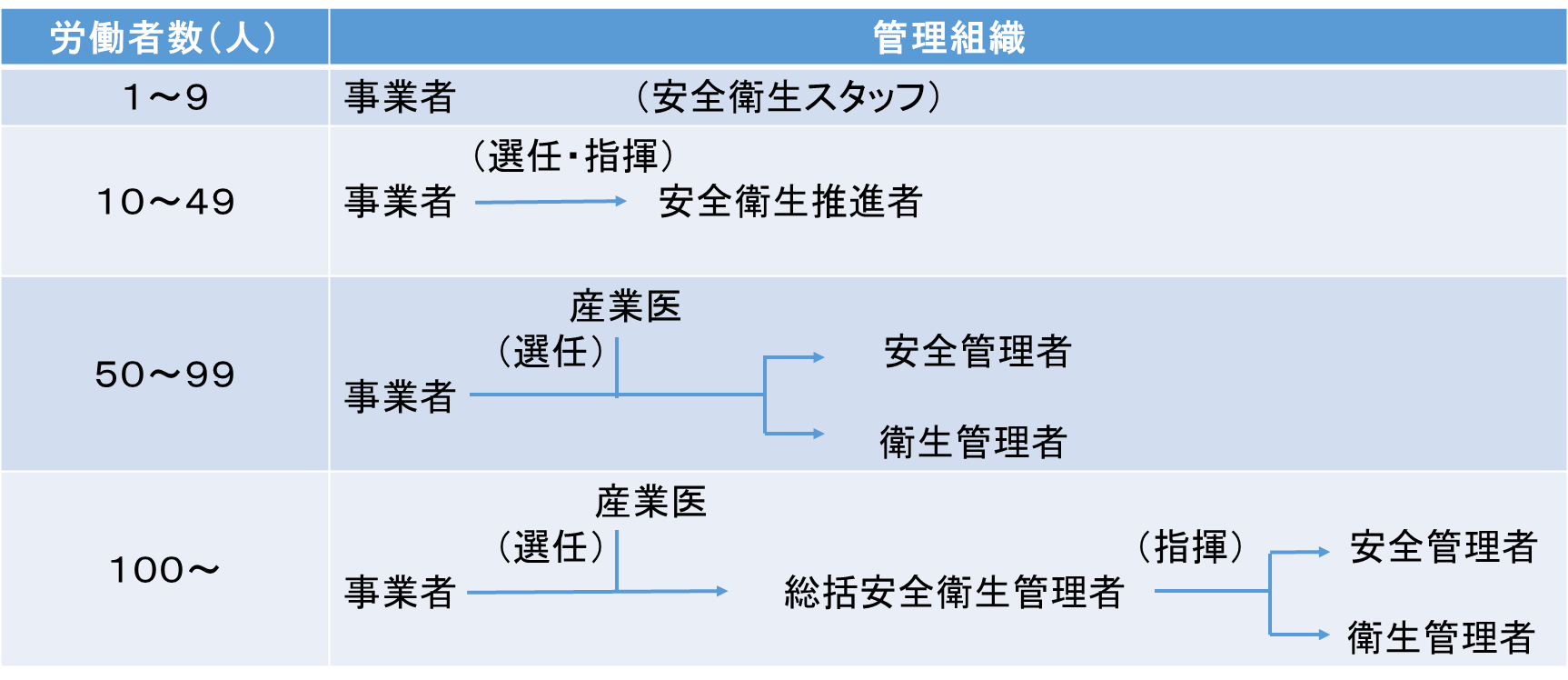 会社名連絡先部署名：部署名：氏名：氏名：会社名連絡先TEL：TEL：e-mail：e-mail：従業員数１.　1～9人　２.　10～49人　　　　　２.　10～49人　　　　　３.　50～99人　　　３.　50～99人　　　４.　100人以上知っている１知らない２参加又は参加予定である１参加したことはない２知っている１知らない２１．　安全衛生パトロール　　　　２．　ヒヤリ・ハット活動　　　　３．　リスクアセスメント　　　　４．　安全衛生規程の作成選任又は選任予定である１選任していない２1日未満の災害数人1～3日の休業災害数人4日以上の休業災害数人死亡者数人